      Сәкен Сейфуллин атындағы «Ортарлықтандырылған кітапхана жүйесі» КММ ның ұйымдастыруымен Ахмет Байтурсынұлының туғанына 150 толуына байланысты конференцияға өткізілді. мектебіміздің 8 В сынып оқушысы Сапар Сабина іс-шараға белсене қатысып, «Алғыс хатпен»  марапатталды.      #Балаларжылы09#oqu_agartu_ministrligi;#RUMCDOMONRK#ҚРБҒММОНРК#РУМЦДОМОНРК#AskatAimagambetov#karagandyoblysybilimbaskarmasy#balkash_qalasy_bilim_bolimi@balqash_qalasy_akimdigi@agdarbekovagulmira@uo.krg@umckrg@g.kozhakhmetoova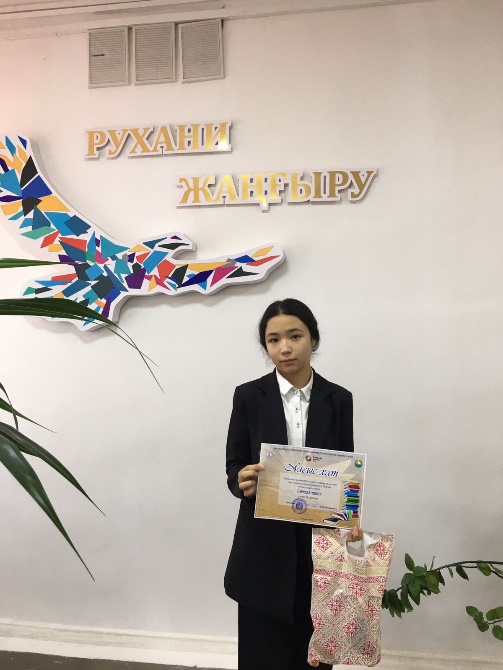 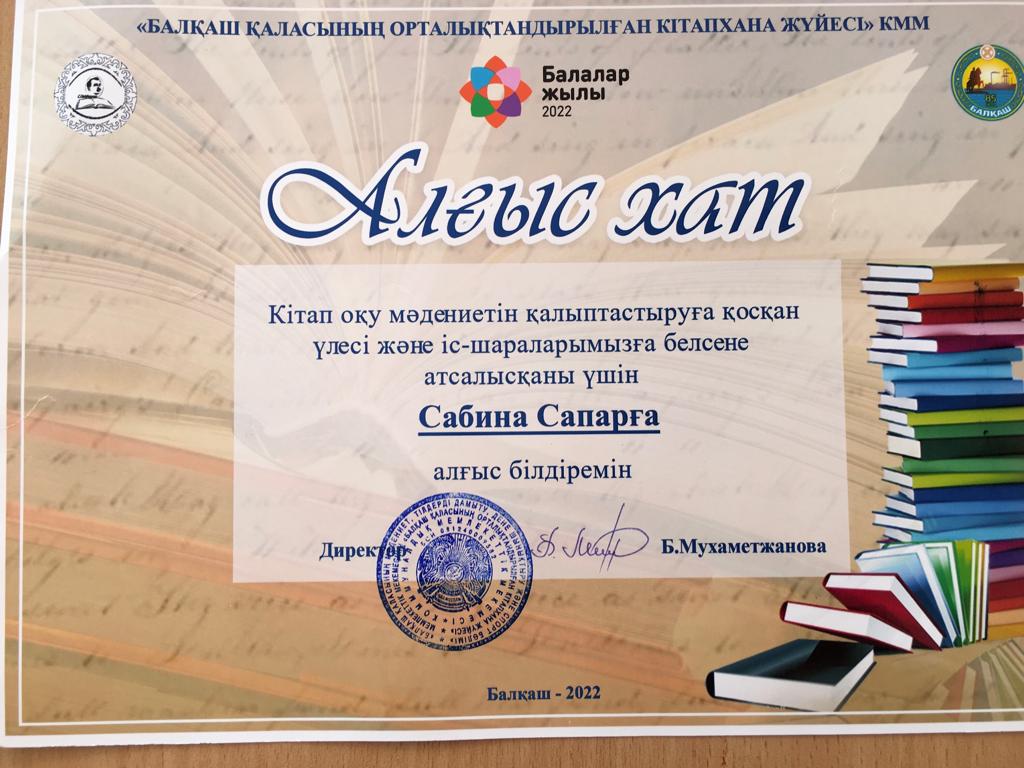 